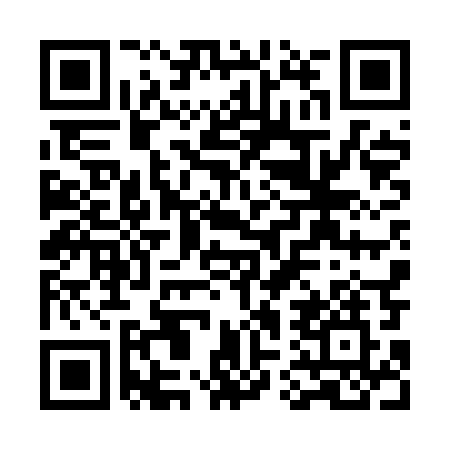 Prayer times for Leszczydol Nowiny, PolandMon 1 Apr 2024 - Tue 30 Apr 2024High Latitude Method: Angle Based RulePrayer Calculation Method: Muslim World LeagueAsar Calculation Method: HanafiPrayer times provided by https://www.salahtimes.comDateDayFajrSunriseDhuhrAsrMaghribIsha1Mon4:056:0812:385:047:099:042Tue4:026:0512:385:067:119:073Wed3:596:0312:375:077:139:094Thu3:566:0112:375:087:159:115Fri3:535:5812:375:107:169:146Sat3:505:5612:365:117:189:167Sun3:475:5412:365:127:209:198Mon3:445:5112:365:137:229:219Tue3:415:4912:365:157:239:2410Wed3:375:4712:355:167:259:2611Thu3:345:4412:355:177:279:2912Fri3:315:4212:355:187:299:3113Sat3:285:4012:355:197:309:3414Sun3:245:3812:345:217:329:3715Mon3:215:3512:345:227:349:3916Tue3:185:3312:345:237:369:4217Wed3:145:3112:345:247:379:4518Thu3:115:2912:335:257:399:4819Fri3:085:2712:335:267:419:5120Sat3:045:2412:335:287:439:5321Sun3:015:2212:335:297:449:5622Mon2:575:2012:335:307:469:5923Tue2:535:1812:325:317:4810:0224Wed2:505:1612:325:327:5010:0525Thu2:465:1412:325:337:5110:0926Fri2:425:1212:325:347:5310:1227Sat2:395:1012:325:357:5510:1528Sun2:355:0812:325:377:5710:1829Mon2:315:0612:325:387:5810:2230Tue2:275:0412:315:398:0010:25